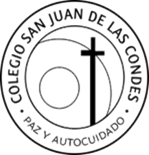 LISTA DE ÚTILES6º BÁSICO - 20186 cuadernos universitarios matemática cuadro grande 100 hojas.4 plumones para pizarra (3 negros y 1 rojo)1 plumón permanente1 cinta masking tape de color a elección.1 cinta masking tape de 4 cms.2 resmas de papel oficio blanco1 desinfectante de ambientes en aerosol1 jabón líquido desinfectante1 envase de toallas húmedas desinfectantes8 rollos de papel higiénico4toallas absorbentes.Un estuche con: 2 lápiz grafito, lápiz bicolor, lápices de colores, goma de borrar, sacapuntas, regla 20 cms., tijera y pegamento en barra.Nota:Cuadernos y libros deben venir con forros plásticos.LENGUAJE Y COMUNICACIÓN-Texto Lenguaje y Comunicación 6º BásicoProyecto Casa del Saber. Editorial Santillana.ARCHIVADOR de presentación tamaño carta 2 anillos lomo 1,5 pulgadas (para Programa de Optimización a la Lectura).Diccionario de sinónimos y antónimosMATEMÁTICATexto Matemática 6º BásicoProyecto Casa del Saber. Editorial SantillanaHISTORIA, GEOGRAFÍA Y CIENCIAS SOCIALESTexto Ciencias Sociales 6º Básico.  Proyecto Casa del Saber. Editorial SantillanaCIENCIAS NATURALESTexto Ciencias Naturales 6º Básico.  Proyecto Casa del Saber. Editorial SantillanaINGLÉS Libro: Tiger Time 6 con activity book.Editorial MacMillanLibrería Inglesa.RELIGIÓN- ORIENTACIÓN1 caja de lápices scripto o marcadores (12 colores)1 block de dibujo medium 991 block de cartulinas de colores1 block de cartulina española1 block de papel entretenido1 block de papel lustreMUSICAMetalófono  cromático de dos corridas de teclas   o Melódica de 37 notas o Guitarra acústica.      .TECNOLOGÍAPendrive de 8GB o más, marcadoAudífonos pequeños, marcados EDUCACIÓN FÍSICA Y SALUDBuzo del colegio con polera institucionalPolera de cambio Toalla de manoÚtiles de aseo Nota: Las alumnas no pueden asistir con calzas NOTA:* La lista de la lectura complementaria será entregada en Marzo*  Todos los materiales deben venir marcados.*  Cuadernos y libros forrados con plástico transparente.*  Es de responsabilidad de los padres revisar diariamente los materiales de su hijo(a) y reponer aquello que se necesite durante el año.